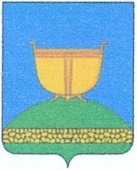 СОВЕТ ВЫСОКОГОРСКОГО
МУНИЦИПАЛЬНОГО РАЙОНА
РЕСПУБЛИКИ ТАТАРСТАНТАТАРСТАН РЕСПУБЛИКАСЫ
БИЕКТАУ МУНИЦИПАЛЬРАЙОН СОВЕТЫКооперативная ул., 5, пос. ж/д станция Высокая Гора,	Кооперативная ур., 5, Биектау т/ю станциясе поселогы,     Высокогорский район, Республика Татарстан, 422700	      Биектау районы, Татарстан Республикасы, 422700Тел.: +7 (84365) 2-30-50, факс: 2-30-86, e-mail: biektau@tatar.ru, www.vysokaya-gora.tatarstan.ru                     РЕШЕНИЕ                                                                  КАРАР             ______________2020 г.                                                        № ___Об отмене Решения Совета Высокогорского муниципального района от 13.10.2017 №162 «О Положении о порядке получения муниципальными служащими в Высокогорском муниципальном районе Республики Татарстан разрешения представителя нанимателя (работодателя) на участие на безвозмездной основе в управлении некоммерческими организациями (кроме политической партии) в качестве единоличного исполнительного органа или вхождение в состав их коллегиальных органов управления»В связи с принятием Федерального закона от 16 декабря 2019 года № 432-ФЗ «О внесении изменений в отдельные законодательные акты Российской Федерации в целях совершенствования законодательства Российской Федерации о противодействии коррупции», руководствуясь частью 1 статьи 48 Федерального закона от 06 октября 2003 года № 131-ФЗ «Об общих принципах организации местного самоуправления в Российской Федерации», Уставом муниципального образования «Высокогорский муниципальный район», Совет Высокогорского муниципального района Республики Татарстанрешил:1. Отменить:Решение Совета Высокогорского муниципального района от 13.10.2017 № 162 «О Положении о порядке получения муниципальными служащими в Высокогорском муниципальном районе Республики Татарстан разрешения представителя нанимателя (работодателя) на участие на безвозмездной основе в управлении некоммерческими организациями (кроме политической партии) в качестве единоличного исполнительного органа или вхождение в состав их коллегиальных органов управления»	Решение Совета Высокогорского муниципального района от 30.05.2019 № 301 «О внесении изменений в Положение о порядке получения муниципальными служащими в Высокогорском муниципальном районе Республики Татарстан разрешения представителя нанимателя (работодателя) на участие на безвозмездной основе в управлении некоммерческими организациями (кроме политической партии) в качестве единоличного исполнительного органа или вхождение в состав их коллегиальных органов управления» 2. Рекомендовать органам местного самоуправления Высокогорского муниципального района внести изменения в аналогичные нормативные правовые акты.3. Обнародовать настоящее решение путем размещения на официальном сайте портала правовой информации Республики Татарстан: http://pravo.tatarstan.ru и на официальном сайте Высокогорского муниципального района в сети Интернет по веб-адресу http://vysokaya-gora.tatarstan.ru.Председатель Совета,Глава муниципального района                                                                 Р.Г.Калимуллин